   Załącznik nr 4WZÓR ZAŚWIADCZENIA O ZŁOŻENIU WNIOSKU O UDZIELENIE OBYWATELOWI ZJEDNOCZONEGO KRÓLESTWA WIELKIEJ BRYTANII I IRLANDII PÓŁNOCNEJ LUB CZŁONKOWI JEGO RODZINY ZEZWOLENIA NA POBYT CZASOWY, O KTÓRYM MOWA W ART. 7 UST. 1 LUB 2 USTAWY Z DNIA 15 MARCA 2019 R. O UREGULOWANIU NIEKTÓRYCH SPRAW W ZWIĄZKU Z WYSTĄPIENIEM ZJEDNOCZONEGO KRÓLESTWA WIELKIEJ BRYTANII I IRLANDII PÓŁNOCNEJ Z UNII EUROPEJSKIEJ I EUROPEJSKIEJ WSPÓLNOTY ENERGII ATOMOWEJ BEZ ZAWARCIA UMOWY, O KTÓREJ MOWA W ART. 50 UST. 2 TRAKTATU O UNII EUROPEJSKIEJ, LUB ZEZWOLENIA NA POBYT STAŁY, O KTÓRYM MOWA W ART. 10 UST. 1 LUB 2 USTAWY Z DNIA 15 MARCA 2019 R. O UREGULOWANIU NIEKTÓRYCH SPRAW W ZWIĄZKU Z WYSTĄPIENIEM ZJEDNOCZONEGO KRÓLESTWA WIELKIEJ BRYTANII I IRLANDII PÓŁNOCNEJ Z UNII EUROPEJSKIEJ I EUROPEJSKIEJ WSPÓLNOTY ENERGII ATOMOWEJ BEZ ZAWARCIA UMOWY, O KTÓREJ MOWA W ART. 50 UST. 2 TRAKTATU O UNII EUROPEJSKIEJZAŚWIADCZENIE Nr / CERTIFICATE No. …../……/…../BRNa podstawie art. 13 ust. 3 pkt 2 ustawy o uregulowaniu niektórych spraw w związku z wystąpieniem Zjednoczonego Królestwa Wielkiej Brytanii i Irlandii Północnej z Unii Europejskiej i Europejskiej Wspólnoty Energii Atomowej bez zawarcia umowy, o której mowa w art. 50 ust. 2 Traktatu o Unii Europejskiej zaświadcza się, że:In accordance with Article 13 (3) point 2 of the Act on settlement of certain matters in relation to the withdrawal of the United Kingdom of Great Britain and Northern Ireland from the European Union and the European Atomic Energy Community without conclusion of the agreement referred to in Art. 50 (2) of the Treaty on European Union this is to certify that:Imię (imiona) / Name (names): ………………………………………………………………….Nazwisko / Surname: ……………………………………………………………………………Data urodzenia / Date of birth: …………………………………………………………………Obywatelstwo / Nationality: ……………………………………………………………………w dniu ………………. r. złożył(-a) wniosek o udzielenie zezwolenia na pobyt ……………… na podstawie art. ………….. tej ustawy.applied for ……………………………………. in accordance with Article ………. of this Act on ……………Pobyt ww. osoby na terytorium Rzeczypospolitej Polskiej uważa się za legalny do dnia zakończenia postępowania w sprawie o udzielenie przedmiotowego zezwolenia decyzją ostateczną. Niniejsze ważne zaświadczenie wraz z ważnym dokumentem podróży, w którym umieszczono odcisk stempla, o którym mowa w art. 13 ust. 3 pkt 1 ww. ustawy, uprawnia do wielokrotnego przekraczania granicy bez konieczności uzyskania wizy. Wzór niniejszego zaświadczenia oraz stempla, o którym mowa w art. 13 ust. 3 pkt 1 ww. ustawy zostały notyfikowane Komisji Europejskiej na podstawie art. 39 Kodeksu granicznego Schengen.The stay of the above mentioned person in the territory of the Republic of Poland is considered to be legal until the date on which the decision concerning granting this residence permit becomes final. This certificate if valid together with a valid travel document containing a stamp imprint, referred to in Article 13 (3) point 1 of the above mentioned Act, entitle to multiple crossing of the border without the need to obtain a visa. The specimen of the certificate and the stamp referred to in Article 13 (3) point 1 of the above mentioned Act were notified the European Commission in accordance with Article 39 of the Schengen Borders Code.Data upływu ważności zaświadczenia / Certificate`s expiry date: …………………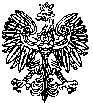 ……………….…………,…………. r.  (miejsce, data wydania / place, date of issue) WOJEWODA ………………….                Pieczęć organu                  Official stampPieczęć i podpis upoważnionego pracownika organuOfficial stamp and  signature of authorized person